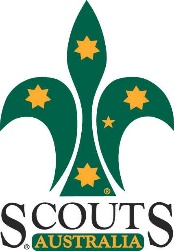 WHS 26.1 FORM – Contractor WHS QuestionnaireContractors, please complete this questionnaire and return direct to your Scouts Australia NSW contact below. The objective of the questionnaire is to provide Scouts NSW with an overview of the status of the contractor's safety management system. Successful completion of this questionnaire with the requested documents is a requirement of your company being selected for the job.  Similarly, the making of a false declaration may result in the work being disqualified.ALL INFORMATION PROVIDED WILL BE TREATED AS CONFIDENTIALWith regard to all the information provided as part of this questionnaire:I agree to inform Scouts Australia NSW of any changed circumstances in regard to the information providedI agree to provide further details about any of the questions on request.Acceptance of document: This document is to be signed off by a Scouts Australia NSW representative upon receipt.SCOUTS AUSTRALIA NSW CONTACT DETAILSSCOUTS AUSTRALIA NSW CONTACT DETAILSSCOUTS AUSTRALIA NSW CONTACT DETAILSSCOUTS AUSTRALIA NSW CONTACT DETAILSSCOUTS AUSTRALIA NSW CONTACT DETAILSSCOUTS AUSTRALIA NSW CONTACT DETAILSNamePhone NumberPhone NumberSite or DepartmentAddressEmailCONTRACTOR COMPANY DETAILSThese details will be used to ensure that Scouts Australia NSW has the correct information on file.CONTRACTOR COMPANY DETAILSThese details will be used to ensure that Scouts Australia NSW has the correct information on file.CONTRACTOR COMPANY DETAILSThese details will be used to ensure that Scouts Australia NSW has the correct information on file.CONTRACTOR COMPANY DETAILSThese details will be used to ensure that Scouts Australia NSW has the correct information on file.CONTRACTOR COMPANY DETAILSThese details will be used to ensure that Scouts Australia NSW has the correct information on file.CONTRACTOR COMPANY DETAILSThese details will be used to ensure that Scouts Australia NSW has the correct information on file.Full Trading NameABNPostal AddressPostal AddressContact DetailsPhone NoEmailPhysical AddressPhysical AddressINSURANCESINSURANCESINSURANCESINSURANCESINSURANCESINSURANCES1. Please attach a copy of your certificate of currency for Public Liability Insurance.  If not provided, please state reason: ________________________________________________2. Please attach a copy of your certificate of currency for Workers Compensation InsuranceIf not provided, please state reason: ________________________________________________3. If applicable, please attach a copy of your certificate of currency for Professional Indemnity Insurance.Tick if N/A1. Please attach a copy of your certificate of currency for Public Liability Insurance.  If not provided, please state reason: ________________________________________________2. Please attach a copy of your certificate of currency for Workers Compensation InsuranceIf not provided, please state reason: ________________________________________________3. If applicable, please attach a copy of your certificate of currency for Professional Indemnity Insurance.Tick if N/A1. Please attach a copy of your certificate of currency for Public Liability Insurance.  If not provided, please state reason: ________________________________________________2. Please attach a copy of your certificate of currency for Workers Compensation InsuranceIf not provided, please state reason: ________________________________________________3. If applicable, please attach a copy of your certificate of currency for Professional Indemnity Insurance.Tick if N/A1. Please attach a copy of your certificate of currency for Public Liability Insurance.  If not provided, please state reason: ________________________________________________2. Please attach a copy of your certificate of currency for Workers Compensation InsuranceIf not provided, please state reason: ________________________________________________3. If applicable, please attach a copy of your certificate of currency for Professional Indemnity Insurance.Tick if N/A1. Please attach a copy of your certificate of currency for Public Liability Insurance.  If not provided, please state reason: ________________________________________________2. Please attach a copy of your certificate of currency for Workers Compensation InsuranceIf not provided, please state reason: ________________________________________________3. If applicable, please attach a copy of your certificate of currency for Professional Indemnity Insurance.Tick if N/A1. Please attach a copy of your certificate of currency for Public Liability Insurance.  If not provided, please state reason: ________________________________________________2. Please attach a copy of your certificate of currency for Workers Compensation InsuranceIf not provided, please state reason: ________________________________________________3. If applicable, please attach a copy of your certificate of currency for Professional Indemnity Insurance.Tick if N/AQualifications or Licence Details – Builder’s Licence, Electrical Licence, White Card etcAlternatively, attach copies.  Qualifications or Licence Details – Builder’s Licence, Electrical Licence, White Card etcAlternatively, attach copies.  Qualifications or Licence Details – Builder’s Licence, Electrical Licence, White Card etcAlternatively, attach copies.  Qualifications or Licence Details – Builder’s Licence, Electrical Licence, White Card etcAlternatively, attach copies.  Qualifications or Licence Details – Builder’s Licence, Electrical Licence, White Card etcAlternatively, attach copies.  Qualifications or Licence Details – Builder’s Licence, Electrical Licence, White Card etcAlternatively, attach copies.  Name QualificationQualificationQualificationQualificationExpiry date if applicableContractor’s Safety Questionnaire (page 2 of 2)If the answer is no for any questions except quetsion3, please provide a brief explanation.YesNoDoes your company have a documented WH&S Management System in place? Does your company have a procedure that outlines WH&S responsibilities?  Has your company been convicted of a work health safety offence in the last five years? If yes, please provide details.Does your company have safe operating procedures or specific safety instructions relevant to its operation? 
If you are performing ‘high risk construction work’ please attach an example of a relevant SWMS.Are your workers appropriately qualified, licenced and competent to carry out the required work safely and to operate any relevant plant and equipment? Does your organisation have in place a WHS contractor management procedure to assure your contractors have a suitable standard of WHS? Tick here if NA ie your organisation does not engage sub-contractors:Does your company have a system for reporting and recording accidents, incidents or injuries? If your company operates plant and equipment, are there procedures and inspection checklists in place to ensure that plant and equipment is safe to operate? Does your company have appropriate procedures in place to handle any emergency situation that may affect Scouts Australia NSW? Does your company provide/require your workers to wear any Personal Protective Equipment relevant to its operation? FOR companies who intend to DESIGN structures or parts of structures…Are there procedures in place to mitigate foreseeable risks associated with the design throughout its expected lifespan as per Code of Practice for Safe Design of Structures?Tick here if NA ie your organisation does not design structures:Name of person completing questionnaireName of person completing questionnaireSignatureSignatureSignaturePositionDatePhone NoEmailName of Scouts Australia NSW representativeName of Scouts Australia NSW representativeSignatureSignatureSignaturePositionDate